You will be making an analogy project to show the functions of the organelles in the cell and comparing them to real world items. You can make a children’s book, a music video, an illustrated poster, a travel brochure, a diorama, etc. You may come up with a product yourself, once it is approved by the teacher and is not a PowerPoint. Choose either a plant or animal cell. Below are the organelles required to be included in your project:Identify the function of each organelle.Select an everyday object that has a similar function as each of the cell organelles required in your chosen cell.You must write an analogy to show the similarity between cell organelle and the everyday object.You must include your justification. [Example: The nucleus is like a brain because it controls and coordinates the activities of the cell in the same way the brain controls and coordinates the activities of the body.]Create your visual analogies.Each organelle in your project should have at least two visual- an image of the specific cellular organelle and an image of the object that is selected with a similar function.What is an analogy? Definition: is a comparison between 2 things that are mostly different but share some traits.Example:  Moon is to the night as sun is to the day. So in your project, you would want to use the ___________________ is to the cell as    _________________ is to a _____________________. On this page you will brainstorm and research your analogies. Project Timeline and Check-List Day One: Chose if your project will be on a plant or animal cell. Complete the function portion of the chart for each of the 10 organelles. Analogy object for each organelleTeacher Sign Off: ________________________Day Two Analogy and the justification as to why it goes with each organelle. 10 pictures of the required organisms10 pictures of the analogy objects Teacher Sign Off: _______________________Day Three - fourVisual of project has been startedTeacher Sign Off: ________________________Day Five: Final product was turned in. Teacher Sign Off: ________________________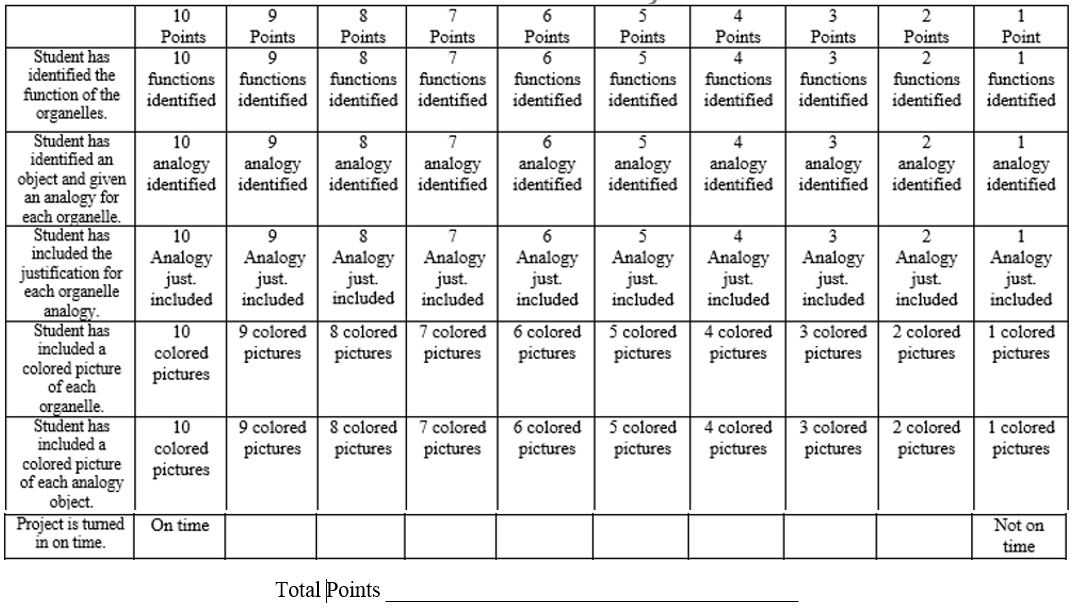 Plant CellAnimal CellCell membraneCell MembraneNucleusNucleusCytoplasmCytoplasmMitochondriaMitochondriaGolgi BodyGolgi BodyEndoplasmic ReticulumSmooth Endoplasmic ReticulumRibosomeRibosomeCell WallLysosomeChloroplastVesicleVesicleRough Endoplasmic ReticulumCell OrganelleFunction of OrganelleObject for AnalogyJustification for Analogy